Unit 2 Part 03 Readings: Lines and Quadratics (Parabolas)LinesWhat defines a line?To define a unique line, you need:two points		or	       a point and a slopeSlope of a line	m =          =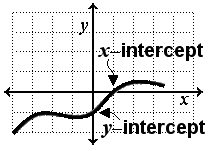 Intercepts 	the x-intercept is the x value where y = 0 	the y-intercept is the y value where x = 0y-interceptb = y – mxEquations of a line Point-slope form:  y – y 1 = m(x – x1) where (x1, x1) is a given pointSlope-intercept form:  y = mx + b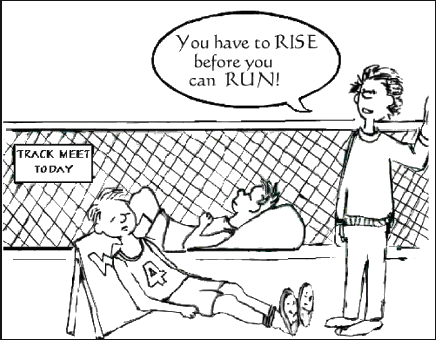 Vertical linex = a, where a is the   x-intercept(slope is undefined)Horizontal line y = b, where b is the   y-interceptParallel Lines   		have the same slopePerpendicular lines 		the product of their slopes is –1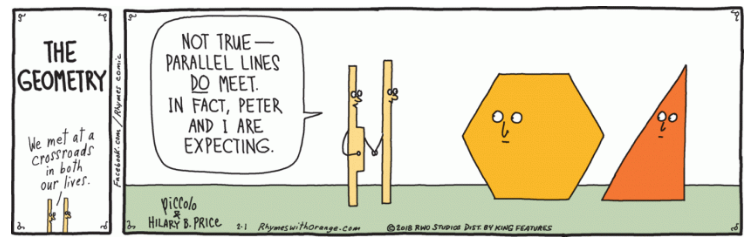 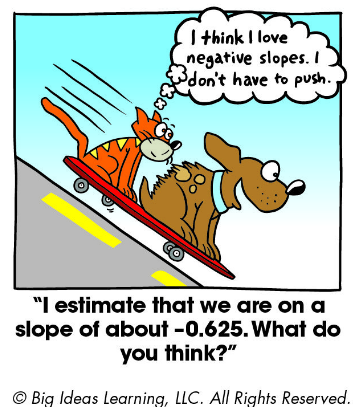 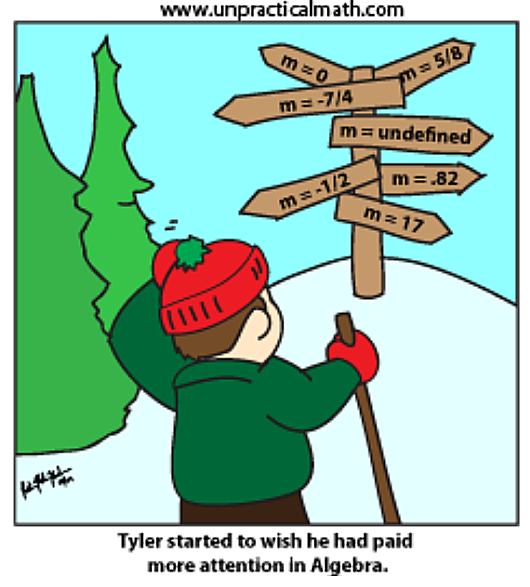 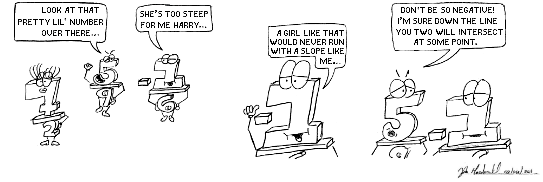 Parabolas and Quadratic EquationsParabolas:              y = x2 	                y = x2 + 4 	                      y = x2  4 	             y = (x2) + 20  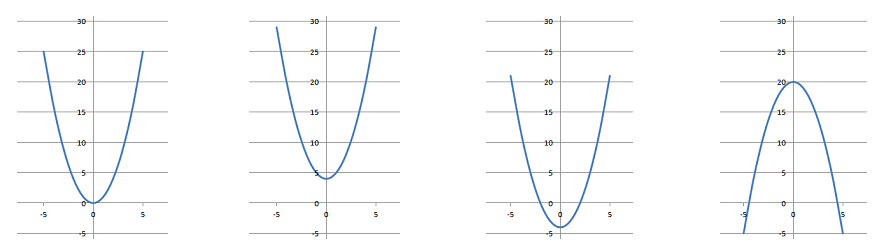 In general, the equation for a parabola is:   ax2 + bx + c = yShapes of the curve:	The constant at the end moves the curve vertically up or down	A coefficient (greater than one) for the x2 term makes the curve skinnier	A negative coefficient for the x2 term makes it a "hill" rather than a "cup"	A positive coefficient for the "x" term moves it both vertically and horizontally	A negative coefficient for the "x" term moves it up and to the leftQuadratic formulas	Equations of parabolas are called "quadratic"	An equation in which one or more of the terms is squared but raised to no higher power	The "quad" is because they are "squared" 	Quadratic formulas are of the form:  ax2 + bx = c 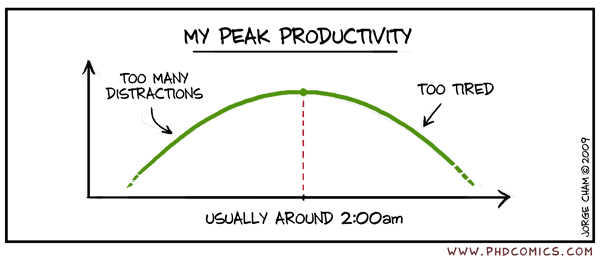 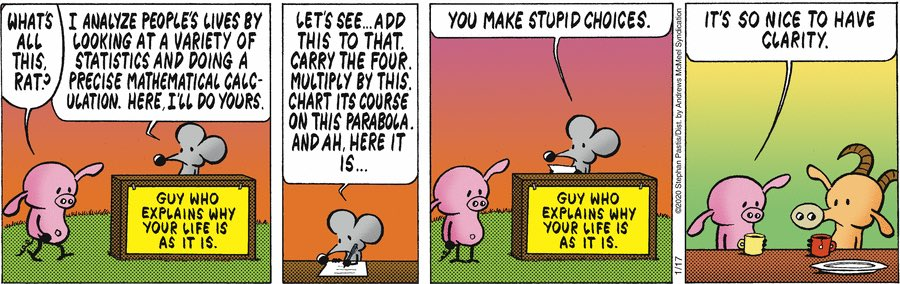 